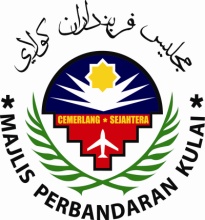 MAJLIS PERBANDARAN KULAIIKLAN JAWATAN KOSONGPemohon yang berkelayakan adalah dipelawa untuk mengisi kekosongan Jawatan yang ditawarkan :-JAWATAN 1SKIM PERKHIDMATAN 			: 	PEMBANTU AWAMKLASIFIKASI				: 	PERKHIDMATAN KEMAHIRANKUMPULAN PERKHIDMATAN		: 	PELAKSANAGRED JAWATAN/GAJI			:	H11	JADUAL GAJIGRED				      JADUAL GAJI MATRIKS		                H11				:	RM 1,218.00	   -      RM 2,939.00SYARAT LANTIKAN	1. Calon bagi lantikan hendaklah memiliki kelayakan seperti                                                                			                    berikut:	(a)	Warganegara Malaysia;Berumur tidak kurang dari 18 tahun pada tarikh tutup iklan jawatan;Pentaksiran Tingkatan Tiga/ Penilaian Menengah Rendah atau kelayakan yang diiktiraf setaraf dengannya oleh Kerajaan.(Gaji permulaan ialah pada Gred H11 : RM 1,218.00)(Syarat Tambahan : Bagi  tugas menyelamat, calon perlu    memiliki Sijil Pertolongan Cemas serta berkebolehan berenang    dan bagi tugas memandu enjin sangkut/motobot,calon perlu  memiliki perakuan kekompetenan berkaitan daripada Jabatan  Laut Malaysia).(Gaji permulaan ialah pada Gred H11 : RM 1,264.15)SYARAT KELAYAKAN	  2.	Calon bagi lantikan hendaklah memiliki kepujian (sekurang-kurangnya BAHASA MELAYU		      	Gred C) dalam subjek Bahasa Melayu pada peringkat Pentaksiran 						Tingkatan Tiga/Penilaian Menengah Rendah atau kelulusan yang 						diiktiraf setaraf dengannya oleh kerajaan.PENETAPAN GAJI    	  4.      Gaji permulaan yang lebih tinggi daripada gaji minimum Gred PERMULAAN	H11 boleh ditetapkan oleh Pihak Berkuasa Melantik berkenaan  berasaskan kepada pengalaman kerja atau kepakaran berkaitan.                  TARAF JAWATAN               5.	TETAPJAWATAN 2SKIM PERKHIDMATAN 			: 	PEMANDU KENDERAANKLASIFIKASI				: 	PERKHIDMATAN KEMAHIRANKUMPULAN PERKHIDMATAN		: 	PELAKSANAGRED JAWATAN/GAJI			:	H11	JADUAL GAJIGRED				      JADUAL GAJI MATRIKS		                H11				:	RM 1,218.00	   -      RM 2,939.00SYARAT LANTIKAN	1. Calon bagi lantikan hendaklah memiliki kelayakan seperti                                                                			                    berikut:Warganegara Malaysia;	Berumur tidak kurang dari 18 tahun pada tarikh tutup iklan jawatan;(i) 	Pentaksiran Tingkatan Tiga/Penilaian Menengah Rendah atau 	kelayakan yang diiktiraf setaraf dengannya oleh kerajaan;(ii) 	lesen memandu Kelas D/E/E1,E2/F/G/H/I yang dikeluarkan 	oleh Jabatan Pengangkutan Jalan [ kecuali lesen memandu 	dalam tempoh percubaan (P)]; dan(iii)	berkebolehan memandu, mengendali dan menyenggara           kenderaan  berkenaan yang diliputi oleh skim perkhidmatan ini.	Gaji permulaan Gred H11 ditetapkan mengikut Kelas Lesen 	Memandu :Lesen D		RM1,264.15Lesen E/E1/E2	RM1,310.30Lesen F/H		RM1,356.45Lesen G/I		RM1,402.60SYARAT KELAYAKAN	  2.	Calon bagi lantikan hendaklah memiliki kepujian (sekurang-kurangnya BAHASA MELAYU		      	Gred C) dalam subjek Bahasa Melayu pada peringkat Pentaksiran 						Tingkatan Tiga/Penilaian Menengah Rendah atau kelulusan yang 						diiktiraf setaraf dengannya oleh kerajaan.PENETAPAN GAJI    	  4.      Gaji permulaan yang lebih tinggi daripada gaji minimum Gred PERMULAAN	H11 boleh ditetapkan oleh Pihak Berkuasa Melantik berkenaan  berasaskan kepada pengalaman kerja atau kepakaran berkaitan.                  TARAF JAWATAN               5.	TETAPJAWATAN 3SKIM PERKHIDMATAN 			: 	PEMBANTU KEMAHIRANKLASIFIKASI				: 	PERKHIDMATAN KEMAHIRANKUMPULAN PERKHIDMATAN		: 	PELAKSANAGRED JAWATAN/GAJI			:	H19	JADUAL GAJIGRED				      JADUAL GAJI MATRIKS		                H19				:	RM 1,377.00	   -      RM 4,052.00SYARAT LANTIKAN	1. Calon bagi lantikan hendaklah memiliki kelayakan seperti                                                                			                    berikut:	(a)	Warganegara Malaysia;Berumur tidak kurang dari 18 tahun pada tarikh tutup iklan jawatan;(i) Sijil Vokasional Malaysia dalam bidang berkaitan yang diiktiraf         oleh Kerajaan. (Gaji permulaan ialah pada Gred H19: RM 1,377.00); atau(ii) Sijil Pelajaran Malaysia atau kelayakan yang diiktiraf setaraf       dengannya oleh Kerajaan serta Sijil Kemahiran Malaysia Tahap 2      dalam bidang berkaitan atau kelayakan yang diiktiraf setaraf       dengannya. (Gaji permulaan ialah pada Gred H19: RM 1,435.12); atau(iii) Sijil Pelajaran Malaysia atau kelayakan yang diiktiraf setaraf        dengannya oleh Kerajaan serta Sijil Kekompetenan Pendawai      Fasa Tunggal yang dikeluarkan oleh Suruhanjaya Tenaga atau      kelayakan yang diiktiraf setaraf dengannya. (Gaji permulaan ialah pada Gred H19: RM 1,435.12)(iv) Sijil Pelajaran Malaysia atau kelayakan yang diiktiraf setaraf       dengannya oleh Kerajaan serta Sijil Kemahiran Malaysia Tahap 3      dalam bidang berkaitan atau kelayakan yang diiktiraf setaraf       dengannya. (Gaji permulaan ialah pada Gred H19: RM 1,493.24)(v) Sijil Pelajaran Malaysia atau kelayakan yang diiktiraf setaraf       dengannya oleh Kerajaan serta Sijil Kekompetenan Pendawai     Fasa Tiga yang dikeluarkan oleh Suruhanjaya Tenaga atau     kelayakan yang diiktiraf setaraf dengannya. (Gaji permulaan ialah pada Gred H19: RM 1,493.24)SYARAT KELAYAKAN	  2.	Calon bagi lantikan hendaklah memiliki kepujian (sekurang-kurangnya BAHASA MELAYU		      	Gred C) dalam subjek Bahasa Melayu pada peringkat Sijil Pelajaran 					Malaysia/ Sijil Vokasional Malaysia atau kelulusan yang diiktiraf 						setaraf dengannya oleh kerajaan.PENETAPAN GAJI    	  4.      Gaji permulaan yang lebih tinggi daripada gaji minimum Gred PERMULAAN	H19 boleh ditetapkan oleh Pihak Berkuasa Melantik berkenaan  berasaskan kepada pengalaman kerja atau kepakaran berkaitan.                  TARAF JAWATAN               5.	TETAPJAWATAN 4SKIM PERKHIDMATAN 			: 	PEMBANTU AKAUNTANKLASIFIKASI				: 	PERKHIDMATAN KEWANGANKUMPULAN PERKHIDMATAN		: 	PELAKSANAGRED JAWATAN/GAJI			:	W19	JADUAL GAJIGRED				      JADUAL GAJI MATRIKS		              W19				:	RM 1,353.00	   -      RM 4,005.00SYARAT LANTIKAN	1.	Calon bagi lantikan hendaklah memiliki kelayakan seperti                                                                                                                         berikut:Warganegara Malaysia;Berumur tidak kurang dari 18 tahun pada tarikh tutup iklan jawatan;	(c)	(i)	Sijil Pelajaran Malaysia atau kelayakan yang 		diiktiraf setaraf dengannya oleh kerajaan sertaKepujian dalam subjek Matematik dan Prinsip Perakaunan peringkat peperiksaan tersebut; atau		(Gaji permulaan ialah pada W19:RM 1,353.00);(ii)	Sijil Pelajaran Malaysia atau kelayakan yang diiktiraf 			setaraf dengannya oleh Kerajaan serta Sijil Perdagangan		Malaysia peringkat Pertengahan (Simpan Kira-		kira) atau kelayakan yang diiktiraf setaraf		dengannya.		(Gaji permulaan ialah pada W19:RM 1,409.40); atau  Sijil Pelajaran Malaysia atau kelayakan yang diiktiraf setaraf dengannya oleh Kerajaan serta Sijil Kemahiran Malaysia Tahap 2 dalam bidang berkaitan atau kelayakan yang diiktiraf setaraf dengannya		(Gaji permulaan ialah pada Gred W19:RM 1,409.40);(iv)	Sijil Pelajaran Malaysia atau kelayakan yang diiktiraf 			setaraf dengannya oleh Kerajaan serta Sijil Perdagangan		Malaysia peringkat Tertinggi (Perakauan) atau kelayakan 		yang diiktiraf setaraf dengannya.		(Gaji permulaan ialah pada W19:RM 1,465.80); atauSijil Pelajaran Malaysia atau kelayakan yang diiktiraf setaraf dengannya oleh Kerajaan serta Sijil Kemahiran Malaysia Tahap 3 dalam bidang berkaitan atau kelayakan yang diiktiraf setaraf dengannya		(Gaji permulaan ialah pada Gred W19:RM 1,465.80)SYARAT KELAYAKAN	  2.	Calon bagi lantikan hendaklah memiliki kepujian (sekurang-kurangnya BAHASA MELAYU		      	Gred C) dalam subjek Bahasa Melayu pada peringkat Sijil Pelajaran 					Malaysia/ Sijil Vokasional Malaysia atau kelulusan yang diiktiraf 						setaraf dengannya oleh kerajaan.TARAF JAWATAN                  3.	TETAPJAWATAN 5SKIM PERKHIDMATAN 			: 	PENOLONG PEGAWAI  UNDANG-UNDANGKLASIFIKASI				: 	PERKHIDMATAN PERUNDANGAN DAN 								KEHAKIMANKUMPULAN PERKHIDMATAN		: 	PELAKSANAGRED JAWATAN/GAJI			:	L29	JADUAL GAJIGRED				      JADUAL GAJI MATRIKS		                L29				:	RM 1,773.00	   -      RM 5,674.00SYARAT LANTIKAN	1. Calon bagi lantikan hendaklah memiliki kelayakan seperti                                                                			                    berikut:	(a)	Warganegara Malaysia;(b)	Berumur tidak kurang dari 18 tahun pada tarikh tutup iklan 	jawatan;.	(c)		(i) Diploma dalam bidang pentadbiran awam yang diiktiraf oleh 				  kerajaan daripada institusi-institusi pengajian tinggi tempatan                                                                       	                 atau kelayakan yang diiktiraf setaraf  dengannya.     (Gaji permulaan ialah pada Gred L29 : RM 1,773.00); atau			(ii) Diploma dalam bidang undang-undang yang diiktiraf oleh 				   Kerajaan daripada institusi-institusi pengajian tinggi tempatan 				   atau kelayakan yang diiktiraf setaraf dengannya oleh 					   kerajaan.     (Gaji permulaan ialah pada Gred L29 : RM 1,847.86)SYARAT KELAYAKAN	  2.	Calon bagi lantikan hendaklah memiliki kepujian (sekurang-kurangnya BAHASA MELAYU		      	Gred C) dalam subjek Bahasa Melayu pada peringkat Sijil Pelajaran 					Malaysia/ Sijil Vokasional Malaysia atau kelulusan yang diiktiraf 						setaraf dengannya oleh kerajaan.TARAF JAWATAN               3.	KONTRAKJAWATAN 6SKIM PERKHIDMATAN 			: 	PENOLONG PEGAWAI TEKNOLOGI 									MAKLUMATKLASIFIKASI				: 	PERKHIDMATAN SISTEM MAKLUMATKUMPULAN PERKHIDMATAN		: 	PELAKSANAGRED JAWATAN/GAJI			:	FA29	JADUAL GAJIGRED				      JADUAL GAJI MATRIKS		                FA29			:	RM 1,549.00	   -      RM 5,684.00SYARAT LANTIKAN	1. Calon bagi lantikan hendaklah memiliki kelayakan seperti                                                                			                     berikut:	(a)	Warganegara Malaysia;Berumur tidak kurang dari 18 tahun pada tarikh tutup iklan jawatan;(i)  Sijil dalam bidang teknologi maklumat atau prosesan data yang                                                                        diiktiraf oleh Kerajaan daripada politeknik tempatan atau                                                                            kelulusan yang diiktiraf setaraf dengannya.  (Gaji permulaan ialah pada Gred FA29: RM 1,549.00); atau(ii) Sijil dalam bidang kejuruteraan komputer yang diiktiraf oleh          Kerajaan daripada politeknik tempatan atau kelulusan yang          diiktiraf setaraf dengannya.  (Gaji permulaan ialah pada Gred FA29: RM 1,549.00); atau(iii) Diploma dalam bidang sains komputer atau teknologi           maklumat yang diiktiraf oleh kerajaan daripada institusi-institusi            pengajian tinggi tempatan atau kelayakan yang diiktiraf setaraf            dengannya; (Gaji permulaan ialah pada Gred FA29: RM 1,855.00); atau(ii) Diploma dalam bidang kejuruteraan komputer yang diiktiraf oleh           Kerajaan daripada institusi-institusi pengajian tinggi tempatan       atau kelayakan yang diiktiraf setaraf dengannya; (Gaji permulaan ialah pada Gred FA29: RM 1,929.89).SYARAT KELAYAKAN	  2.	Calon bagi lantikan hendaklah memiliki kepujian (sekurang-kurangnya BAHASA MELAYU		      	Gred C) dalam subjek Bahasa Melayu pada peringkat Sijil Pelajaran 					Malaysia/ Sijil Vokasional Malaysia atau kelulusan yang diiktiraf 						setaraf dengannya oleh kerajaan.TARAF JAWATAN               3.	KONTRAKJAWATAN 7SKIM PERKHIDMATAN 			: 	PENOLONG PEGAWAI  PERANCANG BANDAR							DAN DESAKLASIFIKASI				: 	PERKHIDMATAN KEJURUTERAANKUMPULAN PERKHIDMATAN		: 	PELAKSANAGRED JAWATAN/GAJI			:	JA29	JADUAL GAJIGRED				      JADUAL GAJI MATRIKS		                JA29			:	RM 1,549.00	   -      RM 5,701.00SYARAT LANTIKAN	1. Calon bagi lantikan hendaklah memiliki kelayakan seperti                                                                			                     berikut:	(a)	Warganegara Malaysia;Berumur tidak kurang dari 18 tahun pada tarikh tutup iklan jawatan;(i) Sijil dalam bidang Perancang Bandar Dan Wilayah yang diiktiraf    oleh kerajaan daripada institusi-institusi pengajian tinggi tempatan atau politeknik-politeknik tempatan atau kelayakan yang diiktiraf setaraf dengannya; (Gaji permulaan ialah pada Gred JA29: RM 1,549.00); atau(ii) Diploma dalam bidang Perancang Bandar Dan Wilayah yang                  diiktiraf oleh kerajaan daripada institusi-institusi pengajian tinggi            tempatan atau kelayakan yang diiktiraf setaraf dengannya; (Gaji permulaan ialah pada Gred JA29: RM 1,935.02).SYARAT KELAYAKAN	  2.	Calon bagi lantikan hendaklah memiliki kepujian (sekurang-kurangnya BAHASA MELAYU		      	Gred C) dalam subjek Bahasa Melayu pada peringkat Sijil Pelajaran 					Malaysia/ Sijil Vokasional Malaysia atau kelulusan yang diiktiraf 						setaraf dengannya oleh kerajaan.TARAF JAWATAN               3.	KONTRAKJAWATAN 8SKIM PERKHIDMATAN 			: 	PENOLONG PEGAWAI SENI BINAKLASIFIKASI				: 	PERKHIDMATAN KEJURUTERAANKUMPULAN PERKHIDMATAN		: 	PELAKSANAGRED JAWATAN/GAJI			:	JA29	JADUAL GAJIGRED				      JADUAL GAJI MATRIKS			JA29				:	RM 1,549.00	   -      RM 5,701.00SYARAT LANTIKAN	1. Calon bagi lantikan hendaklah memiliki kelayakan seperti                                                                			                     berikut:Warganegara Malaysia;Berumur tidak kurang dari 18 tahun pada tarikh tutup iklan jawatan;(i)	Sijil dalam bidang Seni Bina yang diiktiraf oleh kerajaan 	daripada politeknik-politeknik tempatan atau kelayakan yang 	diiktiraf setaraf dengannya; 		(Gaji permulaan ialah pada Gred JA29 : RM 1,549.00); atau(ii)	Diploma dalam bidang Seni Bina yang diiktiraf oleh kerajaan 	daripada institusi-institusi pengajian tinggi tempatan atau 	kelayakan yang diiktiraf setaraf dengannya; 		(Gaji permulaan ialah pada Gred JA29 : RM 1,935.02).SYARAT KELAYAKAN	  2.	Calon bagi lantikan hendaklah memiliki kepujian (sekurang-kurangnya BAHASA MELAYU		      	Gred C) dalam subjek Bahasa Melayu pada peringkat Sijil Pelajaran 					Malaysia/ Sijil Vokasional Malaysia atau kelulusan yang diiktiraf 						setaraf dengannya oleh kerajaan.TARAF JAWATAN              3.	KONTRAKJAWATAN 9SKIM PERKHIDMATAN 			: 	PENOLONG ARKITEK LANDSKAPKLASIFIKASI				: 	PERKHIDMATAN KEJURUTERAANKUMPULAN PERKHIDMATAN		: 	PELAKSANAGRED JAWATAN/GAJI			:	JA29	JADUAL GAJIGRED				      JADUAL GAJI MATRIKS		                JA29			:	RM 1,549.00	   -      RM 5,701.00SYARAT LANTIKAN	1. Calon bagi lantikan hendaklah memiliki kelayakan seperti                                                                			                     berikut:	(a)	Warganegara Malaysia;Berumur tidak kurang dari 18 tahun pada tarikh tutup iklan jawatan;(i) Sijil dalam bidang teknologi landskap yang diiktiraf oleh kerajaan      daripada institusi pengajian tinggi tempatan atau kelayakan					         yang diiktiraf setaraf dengannya;(Kelayakan lantikan untuk kegunaan di Pihak Berkuasa Tempatan) (Gaji permulaan ialah pada Gred JA29: RM 1,549.00); atau(ii) Sijil dalam bidang perancangan bandar, kejuruteraan awam (seni          bina) atau seni bina yang  diiktiraf oleh kerajaan daripada        politeknik tempatan atau kelayakan yang diiktiraf setaraf          dengannya; (Gaji permulaan ialah pada Gred JA29: RM 1,549.00); atau(ii) Diploma dalam bidang seni bina landskap yang diiktiraf oleh           kerajaan daripada institusi-institusi pengajian tinggi tempatan       atau kelayakan yang diiktiraf setaraf dengannya; (Gaji permulaan ialah pada Gred JA29: RM 1,935.02).SYARAT KELAYAKAN	  2.	Calon bagi lantikan hendaklah memiliki kepujian (sekurang-kurangnya BAHASA MELAYU		      	Gred C) dalam subjek Bahasa Melayu pada peringkat Sijil Pelajaran 					Malaysia/ Sijil Vokasional Malaysia atau kelulusan yang diiktiraf 						setaraf dengannya oleh kerajaan.TARAF JAWATAN               3.	KONTRAKJAWATAN 10SKIM PERKHIDMATAN 			: 	PENOLONG PEGAWAI KESIHATAN 					PERSEKITARANKLASIFIKASI				: 	PERKHIDMATAN PERUBATAN DAN 						KESIHATANKUMPULAN PERKHIDMATAN		: 	PELAKSANAGRED JAWATAN/GAJI			:	U29	JADUAL GAJIGRED				      JADUAL GAJI MATRIKS		                U29				:	RM 1,797.00	   -      RM 5,753.00SYARAT LANTIKAN	1. Calon bagi lantikan hendaklah memiliki kelayakan seperti                                                                			                     berikut:	(a)	Warganegara Malaysia;Berumur tidak kurang dari 18 tahun pada tarikh tutup iklan jawatan;Diploma dalam bidang kesihatan persekitaran yang diiktiraf oleh kerajaan daripada institusi pengajian tinggi tempatan atau kelayakan yang diiktiraf setaraf dengannya; (Gaji permulaan ialah pada Gred U29: RM 1,797.00)SYARAT KELAYAKAN	  2.	Calon bagi lantikan hendaklah memiliki kepujian (sekurang-kurangnya BAHASA MELAYU		      	Gred C) dalam subjek Bahasa Melayu pada peringkat Sijil Pelajaran 					Malaysia/ Sijil Vokasional Malaysia atau kelulusan yang diiktiraf 						setaraf dengannya oleh kerajaan.TARAF JAWATAN               3.	KONTRAKJAWATAN 11SKIM PERKHIDMATAN 		: 	PENOLONG PEGAWAI TADBIRKUMPULAN PERKHIDMATAN	: 	PELAKSANAKLASIFIKASI			: 	PERKHIDMATAN PENTADBIRAN DAN SOKONGAN	JADUAL GAJI	GRED				      JADUAL GAJI MATRIKS		              N29			:	RM 1,493.00	   -      RM 5,672.00SYARAT LANTIKAN	1. Calon bagi lantikan hendaklah memiliki kelayakan seperti                                                                	         berikut:Warganegara MalaysiaBerumur tidak kurang dari 18 tahun pada tarikh tutup iklan jawatan.(c)         (i)	Sijil Tinggi Persekolahan Malaysia atau   kelayakan yang                    diiktiraf setaraf dengannya oleh  kerajaan;(Gaji permulaan ialah pada N29:RM1,493.00); atau	(ii) Sijil Tinggi Agama Malaysia atau kelayakan yang                     diiktiraf setaraf dengannya oleh  kerajaan;(Gaji permulaan ialah pada N29:RM1493.00); atauDiploma dalam bidang berkaitan yang diiktiraf oleh kerajaan daripada institusi-institusi pengajian tinggi  tempatan atau         kelayakan yang diiktiraf setaraf dengannya.(Gaji permulaan ialah pada N29:RM1770.95) SYARAT KELAYAKAN	  2.	Calon bagi lantikan hendaklah memiliki kepujian (sekurang-kurangnya BAHASA MELAYU		      	Gred C) dalam subjek Bahasa Melayu pada peringkat Sijil Pelajaran 					Malaysia/ Sijil Vokasional Malaysia atau kelulusan yang diiktiraf 						setaraf dengannya oleh kerajaan.TARAF JAWATAN               3.	KONTRAKJAWATAN 12SKIM PERKHIDMATAN 			: 	PENOLONG PEGAWAI PENILAIANKLASIFIKASI				: 	PERKHIDMATAN KEWANGANKUMPULAN PERKHIDMATAN		: 	PELAKSANAGRED JAWATAN/GAJI			:	W29	JADUAL GAJIGRED				      JADUAL GAJI MATRIKS		                W29			:	RM 1,498.00	   -      RM 5,678.00SYARAT LANTIKAN	1. Calon bagi lantikan hendaklah memiliki kelayakan seperti                                                                			                     berikut:	(a)	Warganegara Malaysia;Berumur tidak kurang dari 18 tahun pada tarikh tutup iklan jawatan;(i)  Sijil Pengurusan Harta Tanah yang diiktiraf oleh Kerajaan        Daripada institusi pengajian tinggi tempatan atau kelayakan yang         diiktiraf setaraf dengannya.  (Gaji permulaan ialah pada Gred W29: RM 1,510.92); atau(ii)  Sijil Penilaian Harta Tanah yang diiktiraf oleh Kerajaan        daripada institusi pengajian tinggi tempatan atau kelayakan yang         diiktiraf setaraf dengannya.  (Gaji permulaan ialah pada Gred W29: RM 1,510.92); atau(iii) Diploma dalam bidang Pengurusan Harta Tanah atau Pengurusan Harta Benda yang diiktiraf oleh kerajaan daripada institusi-institusi pengajian tinggi tempatan atau kelayakan yang diiktiraf setaraf dengannya;	(Gaji permulaan ialah pada Gred W29: RM 1,851.28)SYARAT KELAYAKAN	  2.	Calon bagi lantikan hendaklah memiliki kepujian (sekurang-kurangnya BAHASA MELAYU		      	Gred C) dalam subjek Bahasa Melayu pada peringkat Sijil Pelajaran 					Malaysia/ Sijil Vokasional Malaysia atau kelulusan yang diiktiraf 						setaraf dengannya oleh kerajaan.TARAF JAWATAN               3.	KONTRAKJAWATAN 13SKIM PERKHIDMATAN 			: 	PEMBANTU PENILAIANKLASIFIKASI				: 	PERKHIDMATAN KEWANGANKUMPULAN PERKHIDMATAN		: 	PELAKSANAGRED JAWATAN/GAJI			:	W19	JADUAL GAJIGRED				      JADUAL GAJI MATRIKS		              W19				:	RM 1,353.00	   -      RM 4,005.00SYARAT LANTIKAN			1.	Calon bagi lantikan hendaklah memiliki kelayakan seperti                                                                                                                         berikut:Warganegara Malaysia;Berumur tidak kurang dari 18 tahun pada tarikh tutup iklan jawatan;	(c)	(i)	Sijil Pelajaran Malaysia atau kelayakan yang diiktiraf		setaraf dengannya oleh Kerajaan serta Kepujian dalamsubjek Matematik peringkat peperiksaan tersebut; 		(Gaji permulaan ialah pada W19:RM 1,353.00); atau(ii)	Sijil Pelajaran Malaysia atau kelayakan yang diiktiraf setaraf dengannya oleh Kerajaan serta Sijil Kemahiran Malaysia Tahap 2 dalam bidang berkaitan atau kelayakan yang diiktiraf setaraf dengannya.				(Gaji permulaan ialah pada W19:RM 1,409.40); atau(iii)	Sijil Pelajaran Malaysia atau kelayakan yang diiktiraf setaraf dengannya oleh Kerajaan serta Sijil Kemahiran Malaysia Tahap 3 dalam bidang berkaitan atau kelayakan yang diiktiraf setaraf dengannya.				(Gaji permulaan ialah pada W19:RM 1,465.80); atauSYARAT KELAYAKAN	  2.	Calon bagi lantikan hendaklah memiliki kepujian (sekurang-kurangnya BAHASA MELAYU		      	Gred C) dalam subjek Bahasa Melayu pada peringkat Sijil Pelajaran 					Malaysia/ Sijil Vokasional Malaysia atau kelulusan yang diiktiraf 						setaraf dengannya oleh kerajaan.TARAF JAWATAN                  3.	KONTRAKJAWATAN 14SKIM PERKHIDMATAN 			: 	PEMBANTU TADBIR (KEWANGAN)KLASIFIKASI				: 	PERKHIDMATAN KEWANGANKUMPULAN PERKHIDMATAN		: 	PELAKSANAGRED JAWATAN/GAJI			:	W19	JADUAL GAJIGRED				      JADUAL GAJI MATRIKS		              W19				:	RM 1,353.00	   -      RM 4,005.00SYARAT LANTIKAN	1.	Calon bagi lantikan hendaklah memiliki kelayakan seperti                                                                                                                         berikut:Warganegara Malaysia;Berumur tidak kurang dari 18 tahun pada tarikh tutup iklan jawatan;	(c)	(i)	Sijil Pelajaran Malaysia atau kelayakan yang 		diiktiraf setaraf dengannya oleh kerajaan sertaKepujian dalam subjek Matematik, Perdagangan atau Prinsip Perakaunan peringkat peperiksaan tersebut; atau		(Gaji permulaan ialah pada W19:RM 1,353.00);(ii)	Sijil Pelajaran Malaysia atau kelayakan yang diiktiraf 			setaraf dengannya oleh Kerajaan serta Sijil Perdagangan		Malaysia peringkat Pertengahan (Simpan Kira-		kira) atau kelayakan yang diiktiraf setaraf		dengannya.		(Gaji permulaan ialah pada W19:RM 1,409.40); atau  Sijil Pelajaran Malaysia atau kelayakan yang diiktiraf setaraf dengannya oleh Kerajaan serta Sijil Kemahiran Malaysia Tahap 2 dalam bidang berkaitan atau kelayakan yang diiktiraf setaraf dengannya		(Gaji permulaan ialah pada Gred W19:RM 1,409.40);(iv)	Sijil Pelajaran Malaysia atau kelayakan yang diiktiraf 			setaraf dengannya oleh Kerajaan serta Sijil Perdagangan		Malaysia peringkat Tertinggi (Perakauan) atau kelayakan 		yang diiktiraf setaraf dengannya.		(Gaji permulaan ialah pada W19:RM 1,465.80); atauSijil Pelajaran Malaysia atau kelayakan yang diiktiraf setaraf dengannya oleh Kerajaan serta Sijil Kemahiran Malaysia Tahap 3 dalam bidang berkaitan atau kelayakan yang diiktiraf setaraf dengannya		(Gaji permulaan ialah pada Gred W19:RM 1,465.80)SYARAT KELAYAKAN	  2.	Calon bagi lantikan hendaklah memiliki kepujian (sekurang-kurangnya BAHASA MELAYU		      	Gred C) dalam subjek Bahasa Melayu pada peringkat Sijil Pelajaran 					Malaysia/ Sijil Vokasional Malaysia atau kelulusan yang diiktiraf 						setaraf dengannya oleh kerajaan.TARAF JAWATAN                  3.	KONTRAKJAWATAN 15SKIM PERKHIDMATAN 			: 	PEMBANTU OPERASIKLASIFIKASI				: 	PERKHIDMATAN PENTADBIRAN DAN 								SOKONGANKUMPULAN PERKHIDMATAN		: 	PELAKSANAGRED JAWATAN/GAJI			:	N11	JADUAL GAJIGRED				      JADUAL GAJI MATRIKS		                N11				:	RM 1,216.00	   -      RM 2,983.00SYARAT LANTIKAN	1. Calon bagi lantikan hendaklah memiliki kelayakan seperti                                                                			                    berikut:warganegara Malaysia;berumur tidak kurang dari 18 tahun pada tarikh tutup iklan jawatan;(i)  Pentaksiran Tingkatan Tiga/ Penilaian Menengah Rendah atau        kelayakan yang diiktiraf setaraf dengannya oleh Kerajaan.      (Gaji permulaan ialah pada Gred N11 : RM 1,216.00); atau (ii) Pentaksiran Tingkatan Tiga/ Penilaian Menengah Rendah atau         kelayakan yang diiktiraf setaraf dengannya oleh Kerajaan dan 	    memiliki lesen memandu Kelas /B2/B/D/E2/E1/E yang              dikeluarkan 	oleh Jabatan Pengangkutan Jalan [ kecuali lesen             memandu percubaan (P)];       (Gaji permulaan ialah pada Gred N11 : RM 1,262.15).	SYARAT KELAYAKAN	  2.	Calon bagi lantikan hendaklah memiliki kepujian (sekurang-kurangnya BAHASA MELAYU		      	Gred C) dalam subjek Bahasa Melayu pada peringkat Pentaksiran 						Tingkatan Tiga/Penilaian Menengah Rendah atau kelulusan yang 						diiktiraf setaraf dengannya oleh kerajaan.TARAF JAWATAN               3.	KONTRAKCARA – CARA MEMOHONPermohonan-permohonan hendaklah dibuat dengan menggunakan Borang Majlis Perbandaran Kulai yang boleh diperolehi daripada Pejabat Majlis secara percuma. Borang Permohonan juga boleh diperolehi dengan muat turun dari Laman Web rasmi www.mpkulai.gov.myPermohonan hendaklah disertakan bersama sekeping gambar berukuran passport, salinan Kad Pengenalan, Sijil Persekolahan dan Sijil Berhenti Sekolah (setiap salinan sijil hendaklah diperakui sah oleh Pegawai yang bertauliah).Bagi kelayakan Sijil/Diploma/Ijazah perlu dilampirkan pengiktirafan kelayakan di jabatan Perkhidmatan Awam (JPA) melalui Laman Web :- http://app.mohe.gov.my/iktiraf dan dihantar bersama borang permohonan.Permohonan yang lewat diterima, tanpa gambar dan tanpa dokumen – dokumen di atas dan tidak mengikut syarat/peraturan tidak akan dilayan.Permohonan dari anggota Kerajaan dan Badan Berkanun / Kuasa Tempatan yang sedang berkhidmat hendaklah dibuat melalui Ketua Jabatan masing-masing mengikut Perintah Am. Bab A Perenggan 17 Tahun 2005 di bawah Peraturan-Peraturan Pegawai Awam (Pelantikan, Kenaikan Pangkat dan Penamatan Perkhidmatan).Permohonan hendaklah dihantar terus kepada :YANG DIPERTUAMAJLIS PERBANDARAN KULAIJALAN PEJABAT KERAJAAN81000 KULAI, JOHOR(UNIT PERJAWATAN)Pada atau sebelum jam 5.00 petang pada 3 OGOS 2016 dengan mencatat Nama dan Jawatan yang dipohon disebelah kiri sampul surat.	Hanya calon – calon yang berkelayakan dan didapati sesuai sahaja akan dipanggil menghadiri temuduga. Mereka yang tidak dihubungi selepas 3 bulan dari tarikh iklan ditutup adalah dianggap tidak berjaya.		------------------------------------------------------------------------		HAJI ABDUL RAHMAN BIN SALLEH		YANG DIPERTUA		MAJLIS PERBANDARAN KULAI		Tarikh		: 	21.7.2016			Bil Fail 	: 	MPKu 22 / 1 / 15 Jld. 4KENAIKAN PANGKAT 	   3.KE GRED H14 Pembantu Awam Gred H11 adalah layak dipertimbangkan bagi kenaikan pangkat ke jawatan Pembantu Awam Gred H14 yang kosong apabila telah:-             (a)   disahkan dalam perkhidmatan;             (b)   mencapai tahap prestasi yang ditetapkan; (c)   memenuhi kompetensi dan potensi yang        ditetapkan; dan (d)	diperakukan oleh Ketua Jabatan/Ketua        Perkhidmatan.KENAIKAN PANGKAT 	   3.KE GRED H14 Pemandu Kenderaan Gred H11 adalah layak dipertimbangkan bagi kenaikan pangkat ke jawatan Pemandu Kenderaan Gred H14 yang kosong apabila telah:-             (a)   disahkan dalam perkhidmatan;             (b)   mencapai tahap prestasi yang ditetapkan; (c)   memenuhi kompetensi dan potensi yang        ditetapkan; dan (d)	diperakukan oleh Ketua Jabatan/Ketua        Perkhidmatan.KENAIKAN PANGKAT 	   3.KE GRED H22 Pembantu Kemahiran Gred H19 adalah layak dipertimbangkan bagi kenaikan pangkat ke jawatan Pembantu Kemahiran Gred H22 yang kosong apabila telah:-             (a)   disahkan dalam perkhidmatan;             (b)   mencapai tahap prestasi yang ditetapkan; (c)   memenuhi kompetensi dan potensi yang        ditetapkan; dan (d)	diperakukan oleh Ketua Jabatan/Ketua        Perkhidmatan.